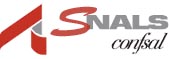 SINDACATO NAZIONALE AUTONOMOLAVORATORI SCUOLASEGRETERIA PROVINCIALE DI PALERMO Via Libertà 78 - Tel. (091) 6258927- FAX (091) 6264424SCHEDA DI PARTECIPAZIONE seminario neoassunti in ruoloCOGNOME______________________________ NOME ________________________________NATO A _______________________________________ (   ) IL __________________________RESIDENTE IN _________________________________________________________________ VIA ___________________________________________________________________________CELLULARE____________________   POSTA ELETTRONICA___________________________________________________________PROFILO DI ATTUALE APPARTENENZA____________________________________________SEDE DI SERVIZIO______________________________________________________________Autorizzo il trattamento dei miei dati personali presenti nella scheda di partecipazione ai sensi del D.lgs 196 del 30 giugno 2003 come modificato dal Decreto Legislativo 101 del 10 agosto 2018, “Codice in materia di protezione dei dati personali” e del GDPR (Regolamento UE 679/16). PALERMO:                                                                                   FIRMAPer l’adesione inviare la scheda entro il giorno 12 ottobre p.v. all’indirizzo e-mail sicilia.pa@snals.it avente per oggetto: Seminario neoassunti in ruolo 14-21 ottobre 